Согласие на обработку персональных данныхНастоящим даю свое согласие оператору персональных данных — Обществу с ограниченной ответственностью ИП Бабаков Егор Алексеевич ИНН: 226615417422, ОГРНИП: 318222500066327 ( Далее - оператор) на сбор, запись, систематизацию, накопление, хранение, уточнение (обновление, изменение), извлечение, использование, обезличивание, блокирование, удаление и уничтожение, в том числе автоматизированные, своих персональных данных в специализированной электронной базе данных о моих фамилии, имени, отчестве, дате и месте рождения, а также иной информации личного характера, которая может быть использована при предоставлении услуг, а также для информирования меня об услугах, а также информирования о новых услугах.Настоящее Согласие является конкретным, предметным, информированным, сознательным и однозначным. Я согласен на предоставление мне информации и предложения услуг путем направления почтовой корреспонденции по посредством электронной почты, телефонных обращений, СМС — сообщений, push — уведомлений, сообщений в мессенджерах WhatsApp, Viber, Telegram.Я соглашаюсь с тем, что Оператор под свою ответственность вправе поручить обработку персональных данных любому третьему лицу по своему усмотрению при условии соблюдения требований ст.6 ФЗ «О персональных данных», в том числе обеспечения таким лицом конфиденциальности и защиты моих персональных данных.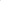 Передача моих персональных данных третьей стороне и получение от третьей стороны персональных данных может осуществляться указанными операторами персональных данных с даты получения данного Согласия.Данное Согласие действует в течение срока предоставления услуг, а также в течение пяти лет после их прекращения.По истечении указанного срока действие настоящего заявления считается продленным на каждые следующие пять лет при отсутствии у Оператора сведений о его отзыве.Настоящим я подтверждаю, что мне известны мои права на исправление относящихся ко мне персональных данных, удаление моих персональных данных, прекращение обработки моих данных, если в персональных данных относительно целей, для которых они собирались или иным образом обрабатывались, больше нет необходимости. Также соглашаюсь с тем, что регистрация на сайте https://zaimoking.ru/ и/или оформление заявки на услуги Оператора с учетом предварительного ознакомления с настоящим текстом является в соответствии с Федеральным законом от 27.07.2006 № 152-ФЗ «О персональных данных» достаточной формой согласия на обработку моих персональных данных.Указанная форма согласия позволяет подтвердить факт получения моего согласия, при этом письменная форма или иные доказательства для дополнительного подтверждения моего свободного волеизъявления не потребуются.Данное согласие может быть отозвано путем направления Оператору соответствующего заявления на бумажном носителе либо в электронном виде, путём направления на адрес электронной почты Оператора, размещённом на Сайте.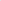 Адрес и реквизиты оператораИП Бабаков Егор Алексеевич ИНН: 226615417422 ОГРНИП: 318222500066327Адрес: 121354, город Москва, Гришина ул, 5 дом, 45 квe-mail: support@zaimoking.ru